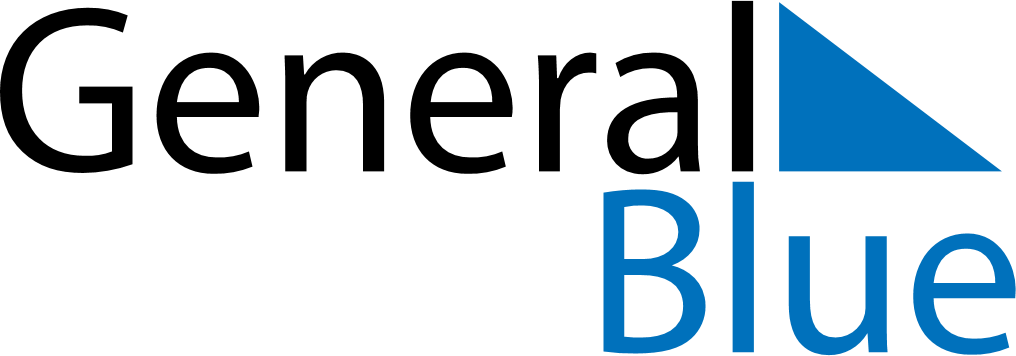 Weekly CalendarFebruary 26, 2023 - March 4, 2023Weekly CalendarFebruary 26, 2023 - March 4, 2023Weekly CalendarFebruary 26, 2023 - March 4, 2023Weekly CalendarFebruary 26, 2023 - March 4, 2023Weekly CalendarFebruary 26, 2023 - March 4, 2023Weekly CalendarFebruary 26, 2023 - March 4, 2023SUNDAYFeb 26MONDAYFeb 27MONDAYFeb 27TUESDAYFeb 28WEDNESDAYMar 01THURSDAYMar 02FRIDAYMar 03SATURDAYMar 04